成人版决策胜任力（Adult Decision-making Competence）测评试卷2016年9月测评说明：成人版决策胜任力测评体系（A-DMC）是由Bruin, Parker, Fischhoff（2005-2016）及其团队近10年在个体决策研究领域最重要的成果。目前，该测试题集在美国和部分欧洲国家得到较广泛应用。成人版决策胜任力测评体系主要用于测试成人个体的认知决策能力。该能力主要包括框架效应抑制能力（Resistance to framing effect, RtF）, 社会规范识别能力 (Recognize social norms, RSN),决策信心(Under/Over confidence, UC/OC),决策规则运用能力(Applying decision rules, ADR),风险决策一致性(Consistence in risk perception, CRP),沉没成本效应抑制能力(Resistance to sunk costs effect, RSC)。测评目的：此次测评的主要目的是检验A-DMC测评体系在中国情境下的适用性。测评结果将反馈给参与者（被试）；测评获取的相关数据仅用于学术研究：验证该测评体系在中国情境下运用的信度、效度和相关变量间的测量或结构模型的检验；测评数据运算结果揭示的规律和结论或将通过论文形式公开发表于国内外期刊；测评发起者与组织者将对“参与者（被试）的相关个人信息及其测评结果”予以严格保密。温馨提示：A-DMC只测评参与者基于认知过程的基本决策技能，测评结果无关个体相关方面的好坏、高低和优劣。因此，在测试过程中，请参与者在“仔细读题，认真思考，据实填写”的前提下以放松的心态作答。第一部分＊下列各题均提供2个备选方案，并以数字1～6表示选择的倾向性。若确定选择方案A（方案B），请直接在数字1（数字6）处进行标注；若不确定最后的选择，请在最能表达你选择意愿的数字上进行标注：越往左靠近1越倾向于选择方案A，越往右靠近6越倾向于选择方案B。＊问题1有证据表明目前正在使用的某种杀虫剂会对1 200种濒危动物的生命造成威胁。现有两 个方案：    采用方案A， 600种动物将得救；    采用方案B, 有75%的概率800种动物得救，25%的概率没有动物得救。你会推荐采用哪个方案？1      2	3	4	5	6选A				                       选B问题2由于税法改革，你最多可能拿回1 200元的个人所得税退税。现有2个方案：    采用方案A，你能拿回400元；    采用方案B，你有1/3的概率能拿回1200元，2/3的概率拿不回一分钱。你会选择哪个方案？1      2	3	4	5	6选A				                       选B问题3某省预测明年全省将有1 000名学生辍学。现有2个方案：    采用方案A，400名学生将继续留在学校上学；    采用方案B，有40%的概率1 000名学生全部留在学校继续上学，60%的概率1 000名学生全部辍学。你会推荐哪个方案？1      2	3	4	5	6选A				                       选B问题4美国正在准备应对某种特殊传染疾病的爆发，这种疾病可能将导致疫情爆发区约600人死亡。现有2个方案（可对方案后果进行精确地科学估计）：    采用方案A，200人将会获救；    采用方案B，有1/3的概率600人全部获救，有2/3的概率没有人获救。你会推荐哪个方案？1      2	3	4	5	6选A				                        选B问题5如果医生告诉你你患上某种疾病并需要治疗。现有2个方案：    采用方案A（手术治疗）：100名患者中，将有90名手术成功，术后5年依然在世的患者为34名    采用方案B（放射治疗）：100名患者中，将有100名化疗成功，化疗完成后5年依然在世的患者为22名。你会选择哪个方案？1	      2	      3	     4	  5	6选A				                选B问题6你的客户在股市上投资了6 000元。股市行情低迷，现有2个方案：    采用方案A，能够保住¥2500元的资本；    采用方案B，有1/3的概率可以保住6 000元的资本，有2/3的概率一分钱都保不住。你会推荐哪个方案？	                   1       2       3	      4	     5	 6	       选A				               选B问题7医院正在治疗32名可能会失去一条腿的受伤士兵，有2个医生，但只有1个能被派遣到雷区：    派A医生，20名伤兵将同时保住两条腿；    派B医生，5/8的概率所有伤兵都能保住两条腿，3/8的概率没有伤兵能同时保住两条腿。你会选择哪位医生？	        1	        2        3	       4	       5	     6	       选A				                  选B第二部分问题1某安全套的避孕成功率为95%：与感染HIV病毒的某人发生性行为，如果使用了这种安全套，将有95%的概率免遭HIV病毒的感染。你认为政府是否应该允许该安全套的广告宣传标语为“某安全套是降低艾滋病感染率的有效方式”？	1	2	3	4	5	6	肯定不					肯定是问题2你打算邀请朋友到家里吃牛肉意面。你的室友帮你去超市购买牛肉沫，包装袋上标注该牛肉含80%的瘦肉。那么，你对这种牛肉沫的质量评价是：	1	2	3	4	5	6	非常差			                       非常好问题3某大学对毕业生进行一项机密调查。35%的毕业生表示从未在大学期间作弊。你认为这所大学的作弊百分比：	1	2	3	4	5	6	非常低			                       非常高问题4作为研发经理，你管理的项目组A向你申请追加100 000元经费继续之前的项目k。k项目已超过验收期和预算，但是，项目组仍相信项目能够成功。你现在有500 000元的资金还未分配，这些资金要支撑剩下的会计年度。如果拿出100 000元支持该项目，公司应变能力将受到影响。此外，你注意到：该项目组执行过50个项目，其中有30个是成功的。你追加资金的可能性是？	1	  2	 3 	  4	 5	6	  非常不可能					非常可能问题5如果某学生在期中考试得分是90分，期末考试得分是70分。两次考试满分均为100分。你如何评价这个学生在这门课的成绩:	 1	 2	 3	  4	 5	6	  非常差					非常好	问题6一名女司机违章停车。你所掌握的情况表明，“她确实不知道自己违章停车了”的可能性是20%。你会怎样开具罚单？	 1	 2	 3	 4	 5	6	最低罚款				              最高罚款问题7某新技术可用于治疗某种癌症。这种技术的治愈率为50%，在地方医院也能应用这种新技术。假设你所认识的人中有这种癌症的患者。你是否会鼓励他采用新技术进行治疗？	 1	 2	 3	 4	 5	6	 肯定会					肯定不会第三部分某些情况下，偷东西是可被接受的行为是                           否某些情况下，吸烟是可被接受的行为是                           否某些情况下，犯罪是可被接受的行为是                           否某些情况下，保留在街上捡到的他人物品是可被接受的行为是                           否某些情况下，用毒品做实验是可被接受的行为 是                           否某些情况下，通过打架解决冲突是可被接受的行为 是                           否某些情况下，酒驾是可被接受的行为  是                           否某些情况下，通过吵架解决矛盾是可被接受的行为  是                           否某些情况下，不为走在身后的其他人开门是可被接受的行为  是                            否某些情况下，目击犯罪不向警察报告是可被接受的行为  是                            否某些情况下，不为迷路者指路是可被接受的行为  是                           否某些情况下，约会不准时是可被接受的行为   是                           否某些情况下，借的东西不还是可被接受的行为 是                            否某些情况下，不对朋友的秘密进行保密是可被接受的行为 是                            否某些情况下，回未接电话不及时是可被接受的行为 是                            否某些情况下，朋友需要时不出现是可被接受的行为 是                            否第四部分例题：《欢乐喜剧人》是江苏卫视的节目。首先，判断题干真假。针对例题，你可能会想：不，这个节目是东方卫视的，这个陈述是假的。那么，你需要在“假”上进行标记。《欢乐喜剧人》是江苏卫视的节目。这个陈述是[ 真 / 假]的其次，表明你对所给答案的确信程度：用百分比表示你所认为的已给答案的正确性。50%	60%	70%	80%	90%	100%如果你的答案是随意猜的，那么标记50%，这意味着你有50%的概率可能给出了正确答案；如果你非常确定你的答案，那么标记100%；如果你不确定，那么标记一个最能接近答案正确概率的百分比。在这个例题中，你如果想：我100%确定这个陈述是假的，那么你将标记100%。《欢乐喜剧人》是江苏卫视的节目。这个陈述是[ 真 / 假]的50%	60%	70%	80%	90%	100%  如果你还有疑问，请举手示意。可以利用香烟中的尼古丁进行抑郁症的治疗。这个陈述是[ 真 / 假]的我有（    ）的把握，我的判断是正确的。          50%      60%	70%	80%	90%	100%压力会促使坏习惯的形成。这个陈述是[ 真 / 假]的我有（    ）把握，我的判断是正确的。50%	60%	70%	80%	90%	100%将有褶皱的衣服与湿毛巾一起放到干洗机里可以除皱。这个陈述是[ 真 / 假]的我有（    ）把握，我的判断是正确的。50%	60%	70%	80%	90%	100%跟朋友吵架后，彼此不会纠结于这是谁的错。这个陈述是[ 真 / 假]的我有（    ）把握，我的判断是正确的。50%	60%	70%	80%	90%	100%世界上不存在改善记忆力的方法。这个陈述是[ 真 / 假]的我有（    ）把握，我的判断是正确的。50%	60%	70%	80%	90%	100%信用卡的债务宽限期是指债务人不需要为拖欠款项支付利息的时间段。这个陈述是[ 真 / 假]的我有（    ）把握，我的判断是正确的。50%	60%	70%	80%	90%	100% 红酒渍比啤酒渍更容易清除。这个陈述是[ 真 / 假]的我有（    ）把握，我的判断是正确的。50%	60%	70%	80%	90%	100%当你休息时，肌肉并不消耗热量。这个陈述是[ 真 / 假]的我有（    ）把握，我的判断是正确的。50%	60%	70%	80%	90%	100%饮酒会造成脱水。这个陈述是[ 真 / 假]的我有（    ）把握，我的判断是正确的。50%	60%	70%	80%	90%	100%离异夫妻中有三分之一是因为双方父母不合。这个陈述是[ 真 / 假]的我有（    ）把握，我的判断是正确的。50%	60%	70%	80%	90%	100%同性恋夫妻收养孩子是不合法的。这个陈述是[ 真 / 假]的我有（    ）把握，我的判断是正确的。50%	60%	70%	80%	90%	100%升职意味着你将得到更满意的工作。这个陈述是[ 真 / 假]的我有（    ）把握，我的判断是正确的。50%	60%	70%	80%	90%	100%国税局的表格可以从网上下载。这个陈述是[ 真 / 假]的我有（    ）把握，我的判断是正确的。50%	60%	70%	80%	90%	100%当工作环境很糟糕时，拖延症会更严重。这个陈述是[ 真 / 假]的我有（    ）把握，我的判断是正确的。50%	60%	70%	80%	90%	100%风险投资基金是为新商业项目提供启动资金的。这个陈述是[ 真 / 假]的我有（    ）把握，我的判断是正确的。50%	60%	70%	80%	90%	100%即使你的竞争对手聘用了律师，也不代表你亲自参与谈判不明智。这个陈述是[ 真 / 假]的我有（    ）把握，我的判断是正确的。50%	60%	70%	80%	90%	100%不管吃多少，碳水化合物都会使人变胖。这个陈述是[ 真 / 假]的我有（    ）把握，我的判断是正确的。50%	60%	70%	80%	90%	100%在找工作时，年轻人基本上不会遭遇刻板印象。这个陈述是[ 真 / 假]的我有（    ）把握，我的判断是正确的。50%	60%	70%	80%	90%	100%看到父母化解矛盾对孩子来说是建设性的教育。这个陈述是[ 真 / 假]的我有（    ）把握，我的判断是正确的。50%	60%	70%	80%	90%	100%非盈利组织会为债务人提供债务咨询。这个陈述是[ 真 / 假]的我有（    ）把握，我的判断是正确的。50%	60%	70%	80%	90%	100%自我肯定会使人增加愉悦感。这个陈述是[ 真 / 假]的我有（    ）把握，我的判断是正确的。50%	60%	70%	80%	90%	100%如果客户能进行一次性清算支付，银行可以提供较低的还款额。这个陈述是[ 真 / 假]的我有（    ）把握，我的判断是正确的。50%	60%	70%	80%	90%	100%如果伴侣感染了性病，说明他／她很大可能出轨了。这个陈述是[ 真 / 假]的我有（    ）把握，我的判断是正确的。50%	60%	70%	80%	90%	100%有些性病会导致不孕。这个陈述是[ 真 / 假]的我有（    ）把握，我的判断是正确的。50%	60%	70%	80%	90%	100%自主创业所得收入与为雇主工作所得收入须缴纳的个人所得税税率相同。这个陈述是[ 真 / 假]的我有（    ）把握，我的判断是正确的。50%	60%	70%	80%	90%	100%购房时，没有太多必要进行调查。这个陈述是[ 真 / 假]的我有（    ）把握，我的判断是正确的。50%	60%	70%	80%	90%	100%制定日常事务表是从事不喜欢的工作的重要步骤。这个陈述是[ 真 / 假]的我有（    ）把握，我的判断是正确的。50%	60%	70%	80%	90%	100%一旦经历了某事，关于这件事的记忆将挥之不去。这个陈述是[ 真 / 假]的我有（    ）把握，我的判断是正确的。50%	60%	70%	80%	90%	100%冥想能减缓心率。这个陈述是[ 真 / 假]的我有（    ）把握，我的判断是正确的。50%	60%	70%	80%	90%	100%发生车祸时，应让相关责任人除外的其他人负责处理事故细节。这个陈述是[ 真 / 假]的我有（    ）把握，我的判断是正确的。50%	60%	70%	80%	90%	100%与银行协商降低利率是不可能的。这个陈述是[ 真 / 假]的我有（    ）把握，我的判断是正确的。50%	60%	70%	80%	90%	100%肥胖症增加了患二型糖尿病的风险。这个陈述是[ 真 / 假]的我有（    ）把握，我的判断是正确的。50%	60%	70%	80%	90%	100%谈论性有助于构建情侣关系。这个陈述是[ 真 / 假]的我有（    ）把握，我的判断是正确的。50%	60%	70%	80%	90%	100%没有确凿的证据证明针灸能促使戒烟。这个陈述是[ 真 / 假]的我有（    ）把握，我的判断是正确的。50%	60%	70%	80%	90%	100%第五部分例题小明将用生日得到的¥2500元购买一台DVD。他想对同一价位不同品牌的DVD进行比较。某杂志对2款DVD在5方面的性能分别进行了评价，评分越高，表示该性能越好（如下表1）： 某杂志对两款DVD的性能评分表（表2）如下：请仔细阅读下列各题的选择标准，以上表1和2为依据进行选择：1.如果小明要选择编程选项较好的，应该选择（  A   ）；2.如果小明要选择声音质量评分高于4的，应该选择（  无   ）；3.如果小明要选择图像质量较好的，应该选择（A和B）。下列问题均与选择不同品牌的DVD有关。请注意：每题中DVD产品性能评分有变化，请仔细阅读每题中的选购标准。  问题1如果布莱恩要选择中等评分最多的DVD，那么应该选择：（    ）问题2如果李莉首先考虑声音质量最好；然后在其中考虑图像质量最好；最后考虑编程最好。那么，李莉最后应选择：（      ）问题3 如果高军想逐列查看评分，并选择评价没有“中等及中等以下”的DVD。那么，高军最后应选择的DVD是：（      ）  问题4如果张华只想选择品牌信度最高的DVD，那么他应该选择：（   ）问题5假设花花想从图像质量最好的DVD中选择“中等”评价最少的。如果此时满足条件的DVD大于1台，那么花花将选择其中品牌信度最高的。那么，最后花花应选择：（      ）问题6   如果丽莎想选择所有性能平均分数最高的DVD，那么她应该选择：（     ）问题7如果安迪想选择满足“平均分最高”、“音质最好”两个条件的DVD。那么，他应该选择：（    ）问题8如果肖恩不选择图像质量和声音质量评分在“中等”以下的；也不选择评价中有“非常低”的。那么，他应该选择：（      ）问题9如果泰勒想选择编程评价为“非常高”但其他性能都在“中等”以上（含中等）的DVD。那么，他应该选择：（    ）问题10如果朱丽叶想选择品牌信度最好的；但是品牌信度分数低1分可以得到图像质量增加2分的，她也可以接受；并且其他性能都不予考虑。那么，朱丽叶可以选择的三台DVD是：（     ）第六部分示例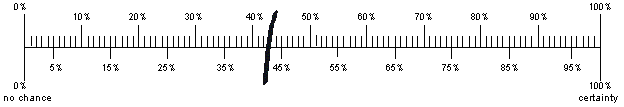 如果你有疑问，请举手示意。下面开始为正式答题第1组试题：下列各题的时间区间为“未来1年”（即，明年）明年你驾车发生车祸的可能性？明年你补牙洞的可能性？明年你死亡（各种原因造成的，例如谋杀、疾病、事故等）的可能性？明年你东西被盗的可能性？明年你搬家（或寝室）的可能性？明年你被恐怖袭击导致死亡的可能性？明年小偷闯进你家中偷盗你物品的可能性？明年你不搬家（或寝室）的可能性？明年你由于某种原因去看牙医的可能性？明年你开车不出事故的可能性？第2组试题：下列各题的时间区间为“未来5年”（即，5年内）5年内你驾车发生车祸的可能性？5年内你补牙洞的可能性？5年内你死亡（各种原因造成的，例如谋杀、疾病、事故等）的可能性？5年内你东西被盗的可能性？5年内你搬家（或寝室）的可能性？5年内你被恐怖袭击导致死亡的可能性？5年内小偷闯进你家中偷盗你物品的可能性？5年内你不搬家（或寝室）的可能性？5年内你由于某种原因去看牙医的可能性？5年内你开车不出事故的可能性？  第七部分问题1你以预付形式给家人买了一枚金戒指。金戒指价格为3 000元，你已经付了1 000元，余下20 00元取戒指时再付。某天，你在报纸上看见另一家珠宝店同款的金戒指因为开业酬宾仅定价1 350元，这家珠宝店与之前的珠宝店在同一条街。如果你在新珠宝店购买戒指，那么之前已经预付的1 000元将无法收回，但是你能比之前的预算节省650元。请问，你是要继续在之前的珠宝店进行购买还是在新开的珠宝店进行购买？	1	2	3	4	5	6之前的店                                   新开的店问题2你喜欢打网球和保龄球。你刚成为网球学会和保龄球协会的队员，网球协会每年需交¥2500元学费，保龄球协会每年需交学费500元。在第一周活动中，你的肘关节受伤，无论是打网球还是打保龄球都一样疼。你的主治医生告诉你这种伤痛将持续一年，且你的伤势只能承受一种训练。那么，在接下来的六个月内，你会选择继续网球训练还是保龄球训练？	1	2	3	4	5	6网球训练                                   保龄球训练问题3你期待今年的万圣节舞会很久了，并且准备了很炫的披肩、假发和帽子。为了使舞会的装扮更完美，你花了一整个星期的时间剪裁了很多小星星，打算将它们都粘到披肩、假发和帽子上。可是舞会当天下午，你发现胶水不够，也没有足够的时间去购买。你需要决定晚上的舞会是否要穿有星星的衣服，或者放弃你已经花费心思准备的星星装饰。	1	2	3	4	5	6	               穿                                       不穿问题4在餐厅饱餐一顿后，你点了大号的巧克力冰淇淋作为甜点。吃了几口之后，你发现你已经很饱，吃不下了。你会选择继续吃还是不吃了？	1	2	3	4	5	6	             继续吃                                     不吃了问题5你在酒店预订了一晚房间，并且支付了70元的付费电视。但是你发现，在免费频道有你很想看的电影。如果你只有观看一部电影的时间，那么你会选择观看付费频道还是免费频道？	1	2	3	4	5	6	            付费频道                                  免费频道问题6朋友邀请你在他/她的婚礼上致辞。你已经花了好几个小时准备了你和他／她考驾照时的趣事，写完讲稿还需要几个小时，但你现在有其他紧急的事情需要处理。这时，你突然意识到，如果准备你们一起学跳舞的趣事能更快完成致辞的讲稿，并留有时间处理紧急的事情。那么，你会选择继续完成学驾照的趣事还是改写学跳舞的趣事？	1	2	3	4	5	6	           学驾照的趣事                             学跳舞的趣事问题7你打算学一门乐器。在你购买了价格昂贵的大提琴后，你发现你对它不感兴趣了。你邻居搬家，把她/他的吉他送给你，你发现你现在想学弹吉他。如果你只能选择学习一种乐器，你是选择继续学习大提琴还是学弹吉他？	1	2	3	4	5	6	            继续学大提琴                              改学吉他问题8你和朋友在电影院看电影。电影播放了一段时间，你们都觉得很没意思。虽然不想浪费电影票，但是你们都认为到隔壁的咖啡厅聊天会更好。你会选择留下来继续看电影还是溜出去到咖啡厅？	1	2	3	4	5	6继续看电影                                  去咖啡厅问题9在你和朋友驾车去度假的途中，你们都觉得身体不舒服，并且认为在家过周末会更好。但是，这时候距离度假村只剩一半路程。那么，你会选择继续驾车到度假地还是调转方向回家？	1	2	3	4	5	6	          继续前往度假村                               调头回家问题10你正在给房间贴你最喜欢的墙纸。过了很长时间，你贴完了四面墙中的两面，这时你发现，纯色的墙纸看上去会更舒适。如果你重新贴墙纸，花费的时间与将剩下两面墙纸贴完一样。你会选择继续贴完彩色墙纸还是重新贴纯色墙纸？	1	2	3	4	5	6继续贴彩色                                  贴纯色第八部分问题1医院正在治疗32名可能会失去一条腿的受伤士兵，有2个医生，但只有1个能被派遣到雷区：    派A医生，12名伤兵将失去一条腿条腿；    派B医生，5/8的概率没有伤兵会失去一条腿，3/8的概率所有士兵都失去一条腿。 你会选择哪位医生？	1	2	3	4	5	6	选A			 	               选B问题2美国正在准备应对某种特殊传染疾病的爆发，这种疾病将导致疫情爆发区约600人死亡。现有2个方案（假设可对方案后果进行精确地科学估计）：    采用A方案，400人将死亡；    采用B方案，有1/3的概率无人员死亡，有2/3的概率600人全部死亡。你会推荐哪个方案？	1	2	3	4	5	6	选A			               	选B问题3你的客户在股市上投资了6 000元。股市行情低迷，现有2个方案：    采用A方案，将损失4 000元的资本；    采用B方案，有1/3的概率将损失0元的资本，有2/3的概率6 000元资本全部损失。你会推荐哪个方案？	1	2	3	4	5	6	选A				               选B问题4由于税法改革，你最多可能拿回1 200元的个人所得税退税。现有2个方案：    采用A方案，有800元退不回来；    采用B方案，你有1/3的概率退不回0元，有2/3的概率退不回1 200元。你会选择哪个方案？	1	2	3	4	5	6	选A				               选B问题5有证据表明目前正在使用的某种杀虫剂会对1 200种濒危动物的生命造成威胁。有两个方案：    采用A方案，600种动物将灭绝；    采用B方案，75%的概率400种动物将灭绝，25%的概率1 200种动物将灭绝。你会推荐哪个方案？	1	2	3	4	5	6	选A				               选B问题6   如果医生告诉你你患上某种疾病并需要治疗。现有2个方案：   采用方案A（手术治疗）：100名患者中，将有10名患者在手术中去世，术后5年去世的患者为66名；   采用方案B（放射治疗）：100名患者中，没有患者在治疗中去世，化疗完成后5年去世的患者为78名。你会选择哪个方案？	1	2	3	4	5	6	选A				               选B问题7某省预测明年全省将有1 000名学生辍学。现有2个方案：    采用A方案，600名无业人员将辍学；    采用B方案，40%的概率1 000人中没有学生会辍学，60%的概率1 000名学生全部辍学。你会推荐哪个方案？	1	2	3	4	5	6	选A				               选B第九部分问题1作为研发经理，你管理的项目组A向你申请追加1 000 000元经费继续之前的项目k。k项目已超过验收期和预算，但是，项目组仍相信项目能够成功。你现在有5000 000元的资金还未分配，这些资金要支撑剩下的会计年度。如果拿出1 000 000元支持该项目，公司应变能力将受到影响。此外，你注意到：该项目组执行过50个项目，其中有20个是失败的。你追加资金投入的可能性是？	1	2	3	4	5	6	非常不可能					非常可能问题2一名女司机违章停车。你所掌握的情况表明“她肯定知道自己违章停车”的可能性是80%。你会怎样开具罚单？	1	2	3	4	5	6	最低罚款			         	最高罚款问题3某大学对毕业生进行一项机密调查。65%的毕业生表示在大学期间有过作弊行为。你认为这所大学的作弊百分比：	1	2	3	4	5	6	非常低			                       非常高问题4某新技术可用于治疗某种癌症。这种技术的治疗失败率为50%，在地方医院也能应用这种新技术。假设你所认识的人中有这种癌症的患者。你是否会鼓励他采用新技术进行治疗？	1	2	3	4	5	6	肯定会					肯定不会问题5你打算邀请朋友到家里吃牛肉意面。你的室友帮你去超市购买牛肉沫，包装袋上标注该牛肉含20的肥肉。    那么，你对这种牛肉沫的质量评价是：	1	2	3	4	5	6	非常差			                       非常好问题6某安全套的避孕失败率为5%：如果与感染了HIV病毒的某人发生性行为，将有5%的概率感染HIV病毒。你认为政府是否应该允许该安全套的广告宣传标语为“某安全套是降低艾滋病感染率的有效方式”？	1	2	3	4	5	6	肯定不					肯定是问题7如果某学生期中考试被扣10分，期末考试被扣30分。两次考试的满分均为100分。你如何评价这个学生在这门课的成绩:	1	2	3	4	5	6	             非常差					                   非常好第十部分1.某些情况下，偷东西是可被接受的行为。100个我的同龄人中，有（）对上述观点表示赞同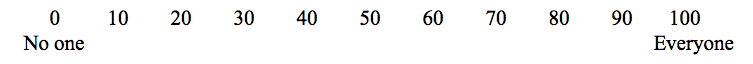 2. 某些情况下，吸烟是可被接受的行为。100个我的同龄人中，有（）对上述观点表示赞同3. 某些情况下，犯罪是可被接受的行为。100个我的同龄人中，有（）对上述观点表示赞同4. 某些情况下，保留在街上捡到的他人物品是可被接受的行为。100个我的同龄人中，有（）对上述观点表示赞同5. 某些情况下，用毒品做实验是可被接受的行为。100个我的同龄人中，有（）对上述观点表示赞同6. 某些情况下，通过打架解决冲突是可被接受的行为。100个我的同龄人中，有（）对上述观点表示赞同  7. 某些情况下，酒驾是可被接受的行为。  100个我的同龄人中，有（）对上述观点表示赞同  8. 某些情况下，通过吵架解决矛盾是可被接受的行为。   100个我的同龄人中，有（）对上述观点表示赞同  9. 某些情况下，某些情况下，不为走在身后的其他人开门是可被接受的行为。100个我的同龄人中，有（）对上述观点表示赞同10. 某些情况下，目击犯罪不向警察报告可被接受的行为。100个我的同龄人中，有（）对上述观点表示赞同11. 某些情况下，不为迷路者指路是可被接受的行为。100个我的同龄人中，有（）对上述观点表示赞同12. 某些情况下，约会不准时可被接受的行为。100个我的同龄人中，有（）对上述观点表示赞同13. 某些情况下，借的东西不还可被接受的行为。100个我的同龄人中，有（）对上述观点表示赞同14. 某些情况下，不对朋友的秘密进行保密可被接受的行为。100个我的同龄人中，有（）对上述观点表示赞同15. 某些情况下，回未接电话不及时是可被接受的行为。100个我的同龄人中，有（）对上述观点表示赞同16. 某些情况下，朋友需要时不出现是可被接受的行为。100个我的同龄人中，有（）对上述观点表示赞同-本测评题集完--The End-	非常低		低	中等	高	非常高	1	2	3	4	5产品特性产品特性产品特性产品特性产品特性图像质量声音质量编程选项品牌信度价格DVDA2254¥2500B2333¥2500产品性能产品性能产品性能产品性能产品性能图像声音编程品牌信度价格DVD A5421¥2500B5533¥2500C5244¥2500D1553¥2500E4511¥2500	非常低		低	中等	高	非常高	1	2	3	4	5产品性能产品性能产品性能产品性能产品性能图像声音编程品牌信度价格DVD A2555¥2500B5445¥2500C5325¥2500D3522¥2500E4445¥2500产品性能产品性能产品性能产品性能产品性能图像声音编程品牌信度价格 DVD A3125¥2500B5532¥2500C4333¥2500D5554¥2500E2544¥2500	非常低		低	中等	高	非常高	1	2	3	4	5产品性能产品性能产品性能产品性能产品性能图像声音编程品牌信度价格 DVD A3551¥2500B1212¥2500C5544¥2500D5342¥2500E4522¥2500产品性能产品性能产品性能产品性能产品性能图像声音编程品牌信度价格 DVD A5553¥2500B3545¥2500C5224¥2500D5125¥2500E4245¥2500产品性能产品性能产品性能产品性能产品性能图像声音编程品牌信度价格 DVD A3152¥2500B1212¥2500C5431¥2500D4233¥2500E4424¥2500	非常低		低	中等	高	非常高	1	2	3	4	5	非常低		低	中等	高	非常高	1	2	3	4	5产品性能产品性能产品性能产品性能产品性能图像声音编程品牌信度价格 DVD A5355¥2500B2541¥2500C4523¥2500D3531¥2500E3534¥2500产品性能产品性能产品性能产品性能产品性能图像声音编程品牌信度价格 DVD A5453¥2500B5412¥2500C3355¥2500D5512¥2500E3513¥2500产品性能产品性能产品性能产品性能产品性能图像声音编程品牌信度价格 DVD A2152¥2500B1542¥2500C5311¥2500D5454¥2500E3333¥2500产品性能产品性能产品性能产品性能产品性能图像声音编程品牌信度价格DVD A2154¥2500B4513¥2500C1355¥2500D4254¥2500E5513¥2500